ИГРА - ПУТЕШЕСТВИЕ « СТРАНА ЧИТАЛИЯ» Здравствуйте, дорогие друзья! Сегодня наша игра – путешествие посвящена Книгам. Вы знаете, что в апреле проходит международный день детской книги. Заглянем в историю…Ежегодно 2 апреля весь мир отмечает Международный день детской книги. Дата празднования выбрана не случайно – в этот день родился великий датский сказочник Ганс Христиан Андерсен.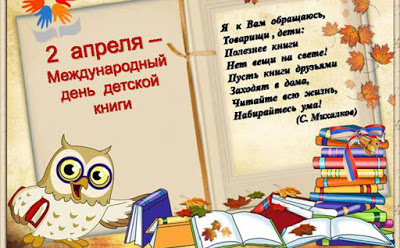    Праздник впервые отмечали в 1967 г. Инициатором его создания стала организация под названием «Международный совет по детской книге», а точнее, ее основатель  – немецкая писательница, журналист и переводчик Йелла Лепман, которая практически всю свою удивительную жизнь посвятила детям и детской литературе. 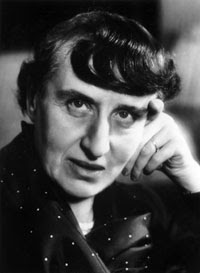 Именины! Именины!У Володи? Шуры? Нины?У девчонок? У Мальчишек?Нет! У наших детских книжек!У стихов, рассказов, сказокИ у толстых повестей...Посмотрите, сколько сразуСобралось у нас гостей!Именинник Теремок,Мойдодыр и Колобок,И Усатый полосатый,И Максимка, и Гаврош...Именинников, ребята,Очень много - не сочтёшь!Этот праздник - в самом деле,Как его ребята ждут...Именины там и тут!Сегодня мы с Вами по путешествуем по стране Читалии. Вас ждут интересные остановки и на каждой из них – нелёгкие испытания. Итак, в путь друзья!Путешествие по остановкам.         1. Первая остановка: «ЗАГАДКИНО». Здравствуйте ребята! Вы, на остановке «Загадкино». Читая книги, мы учимся доброте, справедливости, помогать старшим, приходить на помощь друзьям, путешествуем с героями и переживаем за их судьбу.Сегодня я предлагаю вам вспомнить прочитанные книги и отгадать загадки.      1.          Девочка спит и пока что не знает, Что в этой сказке ее ожидает? Жаба под утро ее украдет В нору упрячет бессовестный крот... Впрочем, довольно! Нужна ли подсказка? Кто эта девочка? Чья это сказка?         Андерсен "Дюймовочка"      2.          В этой книжке именины, Много было там гостей, А на этих именинах появился вдруг злодей. Он хотел убить хозяйку, чуть ее не погубил, Но коварному злодей кто-то голову срубил.     Чуковский "Муха-Цокотуха"      3.          Сказки помните вы все из книг любимых И, конечно, мне ответите сейчас: Кто охотился за юным Буратино! Ну, конечно, злой разбойник... (Карабас)        А. Толстой "Приключения Буратинно или Золотой ключик"      4.          Многим долго неизвестный Стал он каждому дружком Вам по сказке интересной Мальчик-Луковка знаком. Очень просто и недлинно Он зовется... (Чипполино)     Д. Родари "Приключения Чипполино"      5.          Скорей бы приблизился вечер И час долгожданный настал, Чтоб мне в золоченой карете Поехать на сказочный бал. Никто во дворце не узнает, Откуда я, как я зовусь... И только лишь полночь настанет К себе на чердак я вернусь.            Ш. Перро "Золушка"      6.          Вам, конечно, всем известно О волшебнике чудесном. Он из дыма появлялся Всех машин, кино боялся, Врал в речах своих без меры Перед Волькой-пионером Как названье сказки той, Где жил старичок такой.     Л. Лагин "Старик Хоттабыч"      7.          А с этим человеком - Всегда одна беда: То он не то наденет, То сядет не туда. В отцепленном вагоне Он очень долго спал. Друзья, в какую книжку Тот человек попал?      С. Маршак "Вот какой рассеянный"      8.          Носик - круглым пятачком, Им в земле удобно рыться. Хвостик маленький - крючком, Вместо туфелек - копытца. Трое их и до чего ж Братья дружные похожи. Отгадайте без подсказки, Кто герои этой сказки?           С. Михалков "Три поросенка"      9.          Кто-то пасть свою открыл, Кто-то что-то проглотил. Потемнело все вокруг Ой, какой везде испуг, Но медведь сразил врага, С ним расправа не долга. Струсил враг и воротил То, что в небе проглотил.          Чуковский "Краденое солнце"      10.   Сейчас потолкуем о сказке другой.  Тут синее море, тут берег морской...  Старик вышел к морю, он невод забросит  Кого-то поймает что-то попросит.  О жадной старухе рассказ тут пойдет,  А жадность, ребята, к добру не ведет.  И кончится дело все тем же корытом,  Но только не новым, а старым разбитым.        А.С. Пушкин "Сказка о рыбаке и рыбке"Вторая остановка: СЕЛО ПОДУМАЙКИНО  Вы попали в село Подумайкино. Я хочу проверить, много ли вы читаете, хорошо  ли сказки знаете.      1. Имя самой  сильной девочки  на свете, которая плавала на "Попрыгунье" в Веселию? (Пеппи)     2. Капитан, побывавший в Лилипутии? (Гулливер)     3. Деревянный человечек, которого заманили в страну Дураков? (Буратино)     4. Девочка, путешествующая  по  Стране  Чудес и  зазеркалью? (Алиса)     5. Человечек, испытавший много приключений, в стране,  которой правил принц Лимон? (Чиполлино)     6. Имя мальчика, которого гном превратил  в крошечного человечка? (Нильс)     7. Предмет, ответственный за смерь Кощея? (Игла)     8. Герой русской сказки, оседлавший печку? (Емеля)     9. Как звали собачку девочки Элли из сказки "Волшебник Изумрудного города"? (Тотошка)     10. Как звали пуделя Мальвины? (Артемон)      Кто совершил необыкновенное путешествие?     11. На орле в Африку (Доктор Айболит)     12. Из норы крота на ласточку в теплые края (Дюймовочка)     13.  Вместе с Волькой на ковре-самолете в Индию (Старик Хоттабыч)     14. В  фургоне поднятом  ураганом  из  Канзаса  в Волшебную страну (Элли)     15. На пушечном ядре в лагерь турецкого войска (Барон-Мюнхгаузен)     16. На воздушном  шаре из Цветочного  города в Зеленый город (Незнайка)     17. Птицы,  в которых мачеха  превратила принцев в одной  из сказок Андерсена? (Лебеди)     18. Птица, которая помогла Герде из сказки "Снежная  Королева" (Ворон)     19. Имя столяра, который вырезал из дерева Буратино? (Карло)     20. Самый аккуратный и вежливый  из друзей Винни-Пуха? (Кролик).Я к вам обращаюсь, товарищи – дети,Полезнее книги – нет вещи на свете!Пусть книги друзьями заходят в дома,Читайте всю жизнь, набирайтесь ума!До свидания, ребята! До новых встреч! Пусть книги станут вашими лучшими друзьями на всю жизнь!